Grupa PEKAES – czołowa grupa logistyczna z jedną z największych spółek sektora TSL oferującą innowacyjne rozwiązania logistyczno-intermodalne w ramach całego łańcucha dostaw.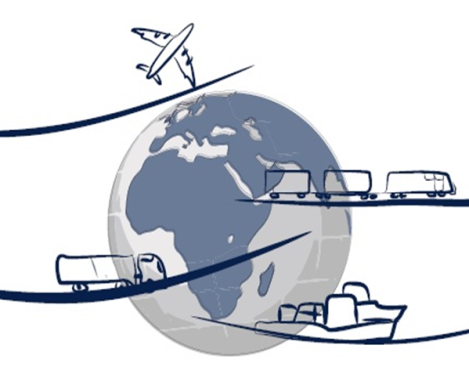 W związku z dynamicznym rozwojem poszukujemy Kandydatów na stanowisko: Młodszy Specjalista ds. SprzedażyLokalizacja: WrocławJeśli:Studiujesz na kierunku logistycznym lub jesteś absolwentem tego kierunkuw swobodny sposób nawiązujesz relacje z innymi ludźmi, masz wysokie umiejętności interpersonalneposiadasz predyspozycje do pracy w dziale sprzedażyjesteś wytrwały/a w dążeniu do wyznaczonych celówlubisz podróżować i samodzielnie organizować swój czas pracymarzysz o karierze w strukturach sprzedaży i chcesz uczyć się od najlepszychjesteś zaangażowany/a, poszukujesz rozwiązań i wychodzisz z inicjatywąchciałabyś pracować w prężnie rozwijającej się branży TSL TO TA OFERTA JEST PRZYGOTOWANA Z MYŚLĄ O TOBIE!Twoim zadaniem będzie:aktywne pozyskiwanie Klientów biznesowych w zakresie kompleksowych usług proponowanych przez PEKAES,utrzymanie profesjonalnych relacji z Klientamiproponowanie nowych rozwiązań logistycznych, dostosowanych do potrzeb i wymagań Klientówprzygotowywanie kalkulacji i ofert dla Klientówrealizacja sprzedaży zgodnie z założonym planemDołącz do naszego zespołu, zaoferujemy Ci: stabilne zatrudnienie w oparciu o umowę o pracęwynagrodzenie stałe oraz atrakcyjny system premiowy szereg benefitów (prywatna opieka medyczna, grupowe ubezpieczenie na życie, karta Multisport)samochód służbowy, laptop, komórkę i dostęp do niezbędnych narzędzi pracyprogram wdrożenia oraz szkoleniaNIE ZWLEKAJ, przyślij swoją aplikację wraz z listem motywacyjnym na adres praca@pekaes.pl z dopiskiem z dopiskiem Młodszy Specjalista ds. Sprzedaży.